Информационное письмо.Администрация смоленского областного государственного бюджетного общеобразовательного учреждения «Школа-интернат для одаренных детей «Феникс» информирует Вас о том, что в д. Мольгино Новодугинского района Смоленской области функционирует новая школа.Школа располагает комплексом зданий с оригинальным архитектурным проектом, благоустроенной территорией с зонами отдыха, современным спортивным комплексом со стадионом и футбольным полем. Школа имеет интернат на 40 мест (2-х, 3-х местные комнаты с туалетом и душевыми кабинами, комфортной мебелью), библиотеку, спортивный зал, класс хореографии, учебные мастерские, видеозал, игровые комнаты.В 2017 году открыт Дом детского творчества, где имеются оборудованные помещения для занятий по программам дополнительного образования различной направленности: музыка (вокал, фортепиано, гитара, духовые инструменты, фольклорный ансамбль, хореография, музыкальный театр), ИЗО (живопись, графика, скульптура, ДПИ), спорт (футбол, волейбол, рукопашный бой, настольный теннис, легкая атлетика, шахматы, русская лапта, туризм).В школе учатся и проживают высокомотивированные и способные дети из числа детей-сирот, детей, оставшихся без попечения родителей, детей из малообеспеченных семей. Наполняемость классов 8-14 человек. Зачисление обучающихся 1-11 классов, зарегистрированных на территории Смоленской области, осуществляется в течение всего учебного года. Имеются вакантные места. Обучение, питание, проживание бесплатное.С целью привлечения абитуриентов просим оказать содействие в информировании общеобразовательных организаций, родительской общественности, отделов опеки и попечительства, заинтересованных граждан.Контактная информация: 8 (48138) 22410.E-mail: molginofenikc@mail.ru.Официальный сайт: http://molgino.edusite.ru/Начальнику Отдела образования Зуевой О.Г.. Директор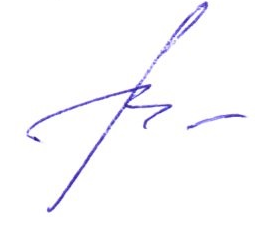 А.П. Панцевич